केन्द्रीय विद्यालय पानागढ़/KENDRIYA VIDYALAYA PANAGARHद्वितीय प्रवेश-पंजीकरण सूचना/2nd ADMISSION REGISTRATION NOTICEकक्षा-I (सत्र-2023-24) में नए प्रवेश के लिए एस.टी. श्रेणी. के अंतर्गत 04 सीटें  रिक्त हैं। इच्छुक एवं पात्र उम्मीदवार के  माता-पिता प्रवेश के लिए  11/05/2023 तक या उससे पहले  विद्यालय से ऑफ़लाइन पंजीकरण फॉर्म लेकर ऑफ़लाइन पंजीकरण कर सकते हैं।  अधिक जानकारी के लिए हमारी वेबसाइट देखें https://panagarh.kvs.ac.in/school-announcement				04 seats for Fresh Admission in Class - I (session-2023-24) are lying vacant under S.T. category. Parents of eligible candidates may take the offline registration form from the Vidyalaya and Register (OFFLINE) for admission on or before 11/05/2023. For further details refer our website https://panagarh.kvs.ac.in/school-announcement 									प्राचार्य/PRINCIPAL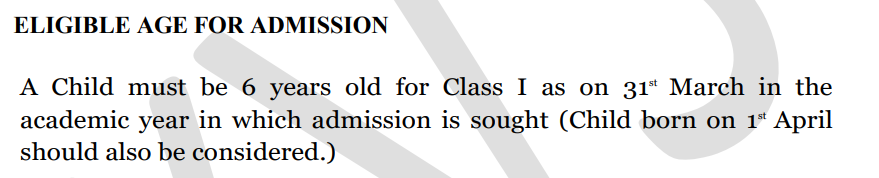 